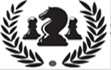 תחרות בזק בינלאומית - מרכז למצוינות בשחמטלזכר ישראל רונן  -14.10.22 (יום שישי) בשיתוף האיגוד הישראלי לשחמט         מועדון השחמט "עכו"-רחוב הדקל 1-עכו בצמוד לקונסרבטוריון עכוכניסה מהחניה של הקונסרבטוריון.תחרות במסגרת של 3 קטגוריותהתכנסות החל מהשעה 13:00-טקס פתיחה -13:30-תחילת משחקים 14:00טקס סיום-זמן משוער-16:30.1)תחרות ראשית למדורגים עד 2300 - לצרכי מד כושר בינלאומי9 סיבובים בקצב של 4+2.פרסים: מקום 1: 600 ₪ +גביעמקום 2: 250 ₪ +גביעמקום 3: 150 ₪ +גביע2)תחרות לילדים לא מדורגים עד גיל 105 סיבובים 20 דקות לכל סיבוב.פרסים: מקום 1:גביע+מדלית זהב.מקום 2: גביע + מדלית כסףמקום 3: גביע + מדלית ארד3)תחרות לילדים לא מדורגים מגיל 10-155 סיבובים 20 דקות לכל סיבוב.פרסים: מקום 1:גביע+מדלית זהב.מקום 2:גביע+מדלית כסףמקום 3:גביע+מדלית ארדעלות דמי השתתפות: 50 ₪ מבוגרים ונוער מעל גיל 1830 ₪ נוער עד גיל 18 וחילים וילדים.*הרשמה-משה קציר-טל':055-6801169 לכל המאוחר עד 13.10 שעה 13:00,מספר המשתתפים מוגבל. מנהל התחרות: משה קציר  שופטים: דימטרי נינבורג ואולגה וולקוב.